Уважаемые Налогоплательщики!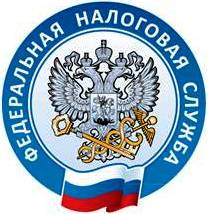 Когда и как уплатить имущественные налоги в 2022 году?Физические лица уплачивают налог на имущество физических лиц, земельный и транспортный налоги на основании направленных им налоговым органом уведомлений. Указанные налоги за 2021 год уплачиваются не позднее 1 декабря 2022 года.Оплатить налоги можно через банкоматы, Личный кабинет (www. nalog.ru), или по штрих-коду через сбербанк онлайн, через отделения Почты России.Как оплатить по штрих-коду квитанции через сбербанк онлайн?Если у Вас установлено приложение Сбербанк Онлайн в смартфоне, то оплатить квитанцию с двумерным штрих-кодом проще простого!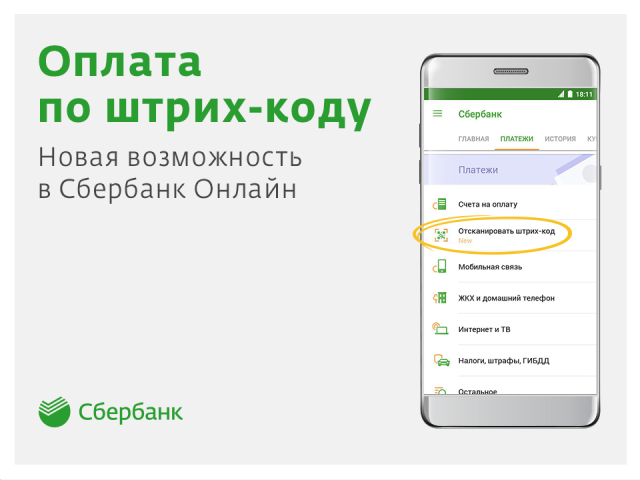 Войдите в сбербанк онлайн;Найдите пункт платежи;Выберите нужный пункт: налоги, штрафы, пошлины, бюджетные платежи;Если система предусматривает оплату квитанции по штрих–коду, на экране увидите пункт  «Отсканировать штрих-код». Нажать этот пункт;Смартфон может попросить разрешение (доступ) к камере, чтобы сделать снимок кода квитанции. Нажать разрешить;Теперь можно поднести к камере телефона квитанцию с штрих-кодом, и сфотографировать QR-код;В случае успешного скана система сбербанк онлайн распознает код и внесет все нужные реквизиты;Достаточно подтвердить операцию и указать сумму к оплате.С уважением ИФНС России по г. Сургуту